Publicado en Málaga el 07/03/2018 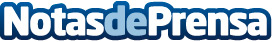 Vocación de servicio para el paciente reumático: Dr. Antonio Ponce VargasEl Dr. Antonio Ponce ofrece servicios médicos para tratamientos contra reuma, problemas de huesos, musculares, pacientes reumáticos, problemas de fibromialgia, artrosis o artritis. Datos de contacto:Doctor Antonio Ponce VargasClínica Reumatológica Dr. Ponce952 22 72 28 | 637 5Nota de prensa publicada en: https://www.notasdeprensa.es/vocacion-de-servicio-para-el-paciente Categorias: Medicina Andalucia http://www.notasdeprensa.es